Муниципальное казенное дошкольное общеобразовательное учреждение «Волчихинский детский сад №3»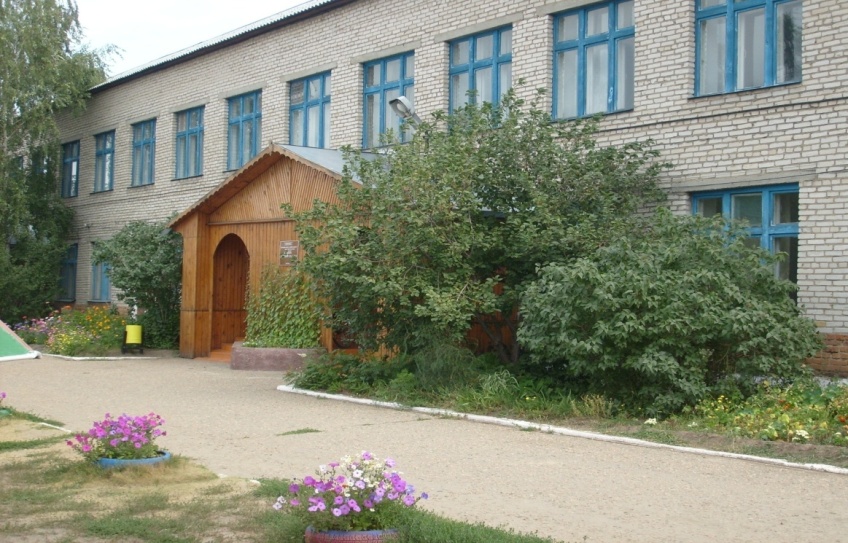 Год образования образовательного учреждения 1979 год.МКДОУ «Волчихинский детский сад №3» посещают 151 ребенок.2012год – 50 выпускников.В образовательном учреждении работают 12 педагогов, 1 музыкальный руководитель3 педагога имеют высшую категорию, 9 педагогов 1 квалификационную категорию и 1 педагог 2категорию.В образовательном учреждении создана информационно-образовательная среда: СМИ, сайт, интернет, конференции, круглый стол.Социальное партнерство:- «Волчихинская средняя школа№1»- Детская школа искусств-Дом учащихся и молодежи- КГСУСО «Дом интернат»- Районная библиотека- Центр немецкой культуры «Дружба»- Районный музей.